Положение о благотворительном забеге «Полёт к Мечте»В честь Дня Семьи, Любви и Верности мы проводим благотворительный забег в Парке Фили. Средства будут направлены на развитие Кризисного Центра помощи женщинам и детям, пострадавшим от насилия (http://krizis-centr.ru)Место старта: главный вход в Парк Фили.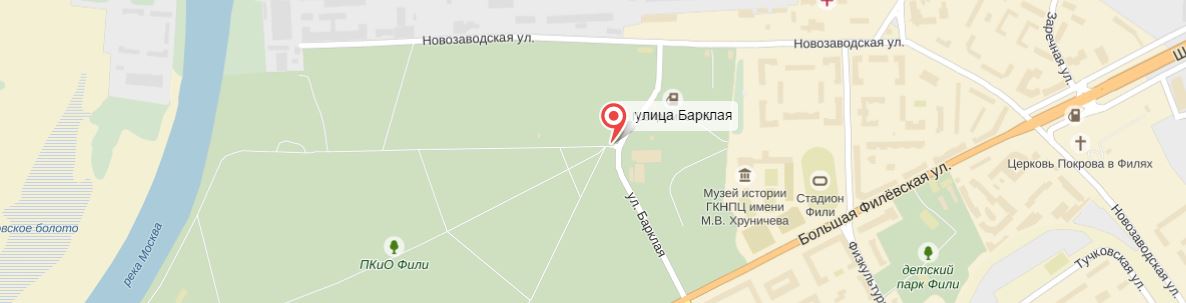 Дистанции:
1. Семейный забег 500 м - бегут мамы и папы вместе с детьми
2. Молодёжный забег 1000 м - бегут подростки от 14 до 18 лет
3. Взрослый забег 3000 м - бегут все желающие взрослыеНачало регистрации участников на старте: с 12:00 ч.Время старта: 13:00 ч.Награждение участников и победителей — в 14:00 ч.Призы для участников забега:- Подарочные сертификаты на посещение «Панда-Парка" - Билеты на речную прогулку по Москва-реке от «Мегафлота"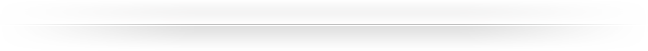 Чтобы принять участие в благотворительном забеге «Полет к Мечте», пожалуйста, зарегистрируйтесь здесь>>>Все средства, привлеченные от регистрационных взносов, будут направлены на развитие Кризисного Центра помощи женщинам и детям, пострадавшим от насилия (http://krizis-centr.ru)Сайт проекта – www.деньсемьи2015.рфГруппы в соцсетях:
www.fb.com/groups/familyday2015
www.vk.com/familyday_2015